Technische Fiche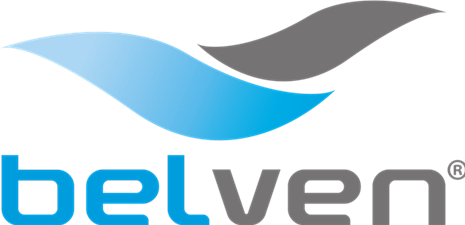 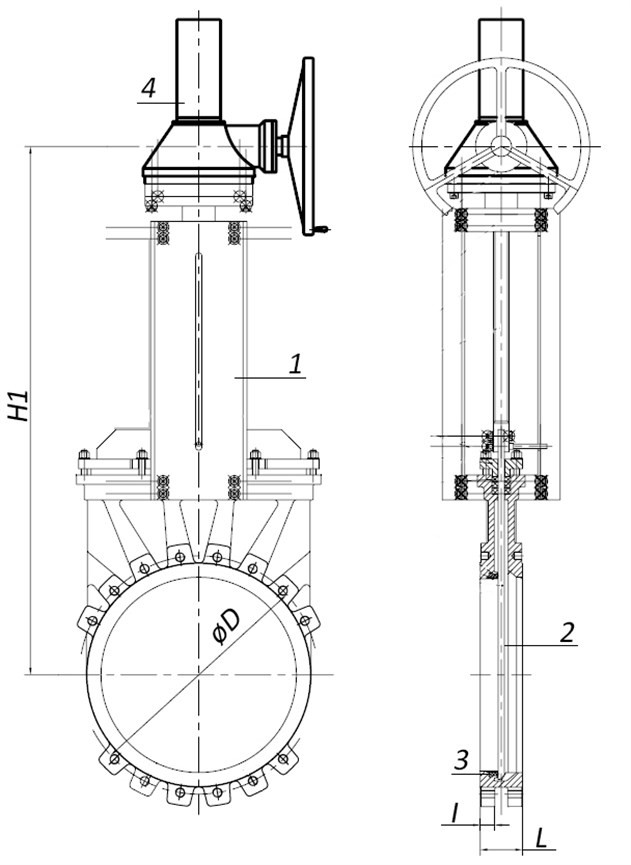 BV50-2463E-PN10 - WormwielkastMeskantafsluiter, uni-directioneel, te monteren tussen flenzen PN10, met wormwielkast Norm Bouwlengte: Fabrieksstandaard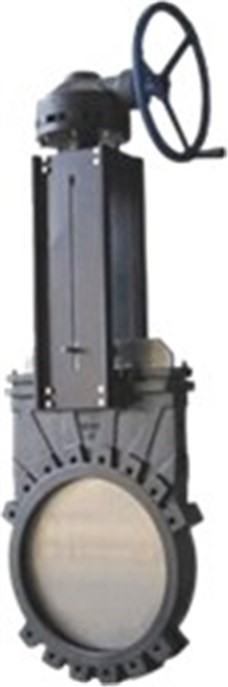 Belven N.V.Blokhuisstraat 24 | 2800 Mechelen | BelgiumTel. 015 29 40 70 | Fax. 015 20 14 13 | info@belven.com | www.belven.comWe behouden het recht om de genoemde maten, gewichten, waarden en materialen te wijzigen op elk gewenst moment zonder voorafgaande of directe kennisgeving.Product TypeLIODH1Gewicht(kg)502046E30450106365251170306,00502046E30500110375841280365,00502046E30600110376641485420,00Item 1Item 2Item 3Item 4Materiaal HuisMateriaal van de plaatMateriaal ZittingMateriaal BedieningNodulair gietijzer : GGG40Roestvrijstaal : AISI 304EPDMGietijzer